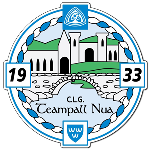 Code of Behaviour – Coaches, Mentors and TrainersIt is the wish of Templenoe GAA Club that this Code is developed, promoted and implemented as an initiative that encourages fair play, respect, equality, safety and non-discrimination in all aspects of our work with children and young people.COACHES SHOULD MAINTAIN A CHILD CENTERED APPROACHRespect the rights, dignity and worth of every person.Treat each person equally regardless of age, gender, ability, ethnic origin, cultural background or religion.Be positive during coaching sessions, games and other activities so that underage players always leave with a sense of achievement and an increased level of self-esteem.Recognise the development needs and capacity of all underage players, regardless of their ability, by emphasising participation for all while avoiding excessive training and competition. Skills development and personal satisfaction should have priority over competition when working with underage players.Develop an understanding of relevant coaching methods and ensure that they have the appropriate level of coaching accreditation.Do not equate losing with failure and do not develop a preoccupation with medals and trophies. The level of improvement made by underage players is the best indicator of effective coaching.COACHES SHOULD LEAD BY EXAMPLENever use foul language or provocative language/gestures to a player, opponent or match official.Only enter the field of play with the Referee’s permission.Do not question a Referee’s decisions or integrity.Encourage players to respect and accept the judgement of match officials.Promote Fair Play and encourage all players and fellow officials to always play by the rules of the game.Do not encourage or threaten a player by deed or gesture to act in any unacceptable manner towards an opponent, fellow player or official.Promote the RESPECT campaign amongst your players, fellow coaches, players and supporters.Do not smoke while working with underage players.Do not consume alcohol or non prescribed drugs immediately prior to or while underage players are in your care.Encourage parents to become involved in your team and Club activities wherever possible.CONDUCT OF COACHES WHEN WORKING WITH YOUNG PEOPLEDevelop an appropriate working relationship with children based on mutual trust and respect.Challenge Bullying in any form whether physical or emotional. Bullying is not acceptable behaviour from a young person, coach, parent/guardian, spectator or match official.Don’t shout at or lecture players or reprimand/ridicule them when they make a mistake. Children learn best through trial and error. Children and young people should not be afraid to risk error so as to learn.The use of any form of physical punishment is prohibited. Do not use any form of physical response to behaviour, unless it is by way of restraint so as to minimise or prevent injury.Avoid incidents of horse play or role play or telling jokes etc. that could be misinterpreted.Never undertake any form of therapy or hypnosis, in the training of children.Never encourage players to consume non-prescribed drugs or take performance enhancing supplements.AVOID COMPROMISING YOUR ROLE AS A COACHSome activities may require coaches to come into physical contact with underage players in the course of their duties. However, coaches should;Avoid taking coaching sessions on your own.Only deliver one to one coaching, if deemed necessary, within a group setting.Avoid unnecessary physical contact with an underage player and never engage in appropriate touching of a player.Be aware that any necessary contact undertaken as part of a coaching instruction should be determined by the age and development of the player and should only take place with the permission and understanding of the player and in an open environment in the context of developing a player’s skills and abilities.BEST PRACTICEEnsure that all of your players are suitably and safely attired to play their chosen sport e.g. shin guards, gum shields.As a coach always be punctual and properly attired.Be accompanied by at least one other adult at coaching sessions, games and in underage team dressing rooms.Set realistic – stretching but achievable – performance goals for your players and teams.Keep a record of attendance at training and at games by both players and coaches.Rotate the team captaincy and the method used for selecting teams so that the same children are not always selected to the exclusion of others.Keep a record of any injuries and actions subsequently taken. Ensure that another official/referee/team mentor is present when a player is being attended to and can corroborate the relevant details.Make adequate provision for First Aid Services.Do not encourage or permit players to play while injured.Be aware of any special medical or dietary requirements of players as indicated on the medical consent/registration forms or as informed by parents/guardians.Do not administer medication or medical aid unless you are willing to do so and have received the necessary training to administer such aid.Use mobile phones, if deemed appropriate, only via a group text or email system for communication with the parents/guardians of players. Any exception to this form of group texting can only be proceeded with following permission from parents/guardians.Do not communicate individually by text/email with underage players.Ensure that all dressing rooms and the general areas that are occupied by your players and other Club personnel, prior to, during or immediately following the completion of any match are kept clean and are not damaged in any way.Do not engage in communications with underage players via social network sites.Encourage parents/guardians to play an active role in organising and assisting various activities for your teams and your club.If it is necessary to transport a child/young person in your car, ensure that they are seated in a rear seat with seat belts securely fastened and that all drivers are adequately insured.With the exception of their own child a coach should not transport a child alone, except in emergency or exceptional circumstance.